 www.usspeaksitalian.org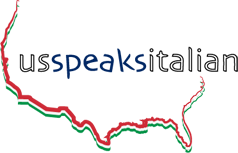 Teaching activityLesson planLegenda:StructuresTempi e modi verbaliVocabularyAP themes and contextsGrazie a Oriana Ferraguzzi.I descrittori delle strutture, funzioni, vocabolario sono tratti ed adattati da Spinelli, B.; Parizzi, F. Profilo della lingua italiana, La Nuova Italia, 2010.Name of Unit:Author:Author:e-mail:e-mail:AffiliationAffiliationAffiliationAffiliationDate submittedDate submittedAbstract (Presentation)Student LevelProficiency levelLearning ObjectivesCommunicative functionsStructuresVocabularyAP Themes and contextsThemesThemescontextsTimingMaterialsProcedureStudent level: Elementary; Middle School; High School; College/University/OtherAPProficiency levelNovice;Intermediate;Advanced; SuperiorLearning Objectives:Spoken Interpersonal CommunicationWritten Interpersonal CommunicationAudio, Visual and Audiovisual Interpretive CommunicationWritten and Print Interpretive CommunicationSpoken Presentational CommunicationWritten Presentational CommunicationNomi Genere NumeroIrregolariAggettiviAccordo con il nomeOrtografiaArticoliDeterminativiIndeterminativi PronomiSoggettoOggetto direttoOggetto indirettoIndefinitiInterrogativi IndicativoPresentePassato prossimoImperfetto FuturoPassato remotoTrapassato prossimoTrapassato remotoFuturo anteriorePresentePassato prossimoImperfetto FuturoPassato remotoTrapassato prossimoTrapassato remotoFuturo anterioreImperativoCondizionalePresentePassatoPresentePassatoCongiuntivoPresentePassatoImperfettoTrapassatoPresentePassatoImperfettoTrapassatoParticipioPresentePassatoPresentePassatoGerundioPresentePassatoPresentePassatoInfinitoPresentePassatoPresentePassatoAvverbi e locuzioni avverbialiAvverbi e locuzioni avverbialiPreposizioniNumeriNegazioneIdiomiDOMINIO PERSONALEIdentificazione personaleLa casa e l’ambiente domesticoRoutine e vita quotidianaTempo libero e intrattenimentiRelazioni con altre personeAzioni e sentimentiL’ambiente circostanteDOMINIO PUBBLICOIntrattenimento pubblico ViaggiSalute e cura del corpo SpesaAlimenti e bevandeServiziStrutture socio – politicheDOMINIO PROFESSIONALEAttività professionali Luoghi e ambiente di lavoro Condizioni di lavoro Ricerca di un posto di lavoro DOMINIO EDUCATIVOAttività scolastiche Metalingua Ruoli Materie e facoltà Strutture e ordinamenti scolastici Attrezzature scolastiche ed equipaggiamento personaleGlobal Challenges / Sfide globaliEconomy / Mercato del lavoroEducation / Scuola ed istruzioneEnvironment / AmbienteFood and Nutrition / AlimentazioneHuman Rights / Diritti umaniMigrations and Borders / Migrazioni e frontierePolitics / PoliticaScience and Technology / Scienza e tecnologiaAlternative Resources / Fonti ed energie alternativeDiscoveries and Inventions / Scoperte ed invenzioniEthics / Scelte etiche e moraliHealth and Medicine / Salute e medicinaThe Internet and Its Social Impact / La rete ed il suo impatto socialePersonal Technology and Communication / Uso personale della tecnologiaContemporary Life / Vita contemporaneaEducation and Career / Istruzione e formazioneHolidays and Celebrations / Feste, sagre e tradizioniHousing and Shelter / AbitazioniLeisure, Travel and Tourism / Viaggi e tempo liberoMass Media / Mezzi di comunicazioneSports and Fitness / Sport e benessereWork / Il mondo del lavoroPersonal and Public Identities / Identità privata e pubblicaGender and Sexuality / Genere e sessualitàHistory and Geography / Storia e geografiaIdentity and Integration/ Identità ed integrazioneItalians in the World / Gli italiani nel mondoLanguage and Identity / Lingue ed identitàPolitical Views / Politica attuale e prospettiveSocietal Beliefs and Personal Values / Credenze diffuse e valori personaliFamilies and Communities / Famiglia e societàFamily Structures / La famiglia attraverso i tempiGenerational Relationships / Rapporti generazionaliIndividualism and Solidarity / Individualismo e solidarietàPersonal Relationships / Rapporti personaliSocial Benefits / Stato socialeUrban, Suburban, and Rural Life / Vita in città, periferia e campagnaBeauty and Aesthetics / Bellezza ed esteticaArchitecture / ArchitetturaConservation and Restoration / Tutela dei beni artistici e culturaliFashion and Design / Moda e designIdeals of Beauty / Ideali di bellezzaLiterature / LetteraturaMusic / MusicaPerforming Arts / Il mondo dello spettacoloVisual Arts / Arti visiveMaterials:links, images,  ecc.